Экологический праздник для воспитанников детских садов и их родителей  «Цвети наш сад!»Цель – формирование экологической культуры дошкольников.Задачи: развитие эмоционально-эстетического отношения детей природе;формирование личной сопричастности и ответственности за благоустройство территории детского сада;освоение детьми практических технологий посадки, а в дальнейшем и ухода за декоративными растениями.Участники – воспитанники старшей групп и их родители.Роли: ВедущаяПринцесса ЦветовМатериалы: Для представления:Костюм Принцессы  Цветов – зеленое (салатовое) платье, шляпа, украшенные искусственными цветами, подол платья украшен легко отцепляемыми, изображениями цветов (кустов), которые планируется высадить на участке.Ватман или холст (в идеале со схематичным изображением участка детского сада куда планируется посадить рассаду - план).Магнитофон, аудиозапись «Вальса цветов» П. Чайковского, другая мелодичная музыка.А также приветствуется наличие: 1) призов – 3-5 штук (можно сладкие, блокнотики и др. – обязательно отражающие тему цветов); 2) изображения первоцветов; Для работы на участке:  рассада, лопатки, совочки, лейки, вода, а также указатели с изображением и названием высаживаемых растений – на одной стороне, с фамилией и именем детей, участвующих в посадке – на другой стороне. Как вариант – ламинированный лист прикрепленный к рейке (рис.1): 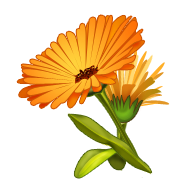 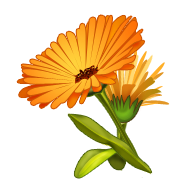 Рис.1. Пример указателей посаженной рассадыПредлагается заранее привлечь родителей к оформлению таких указателей, возможен вариант ламинированного листа, прикрепленного к рейке. Можно сделать или доделать такие таблички и после мероприятия.Ход праздникаНачало: введение в тему(Проходит в зале,  украшенном  изображениями цветов, примерами озеления и ухода за цветами и т.п. На сцене стоит стенд с закрепленным ватманом  или холстом (в идеале со схематичным изображением участка детского сада, куда планируется посадить рассаду - план). В верхней части ватмана можно написать название праздника «Экологический праздник «Цвети наш сад!» Звучит музыка. Ведущая: Здравствуйте, ребята, мамы, папы, дедушки и бабушки! Здравствуйте, гости! Сегодня мы поговорим с вами о красоте и том, как ее можно создать, как можно нам с вами вместе сделать наш садик красивым и уютным. Поговорим с вами О ЦВЕТАХ. Звучит музыка «Вальс цветов». Появляется и кружится в танце Принцесса Цветов.Принцесса Цветов: Здравствуйте! Я услышала, что вы говорите о цветах и о красоте, и сразу решила явиться к вам. Вы меня узнали? Как вы думаете кто Я? Я Принцесса Цветов, я  люблю и забочусь о всех цветах на свете! Они такие красивые, их вид и аромат успокаивает, радует и вдохновляет! Художники, и вы, наверное, тоже, любите их рисовать, музыканты посвящают им свои песни. А что Вы знаете о цветах? Ведущая: А давайте узнаем об этом с помощью викторины – проверим, как много знают об этом собравшиеся здесь ребята и взрослые.В и к т о р и н а1. Какие цветы вы знаете? Победит тот, кто назовет цветок последним.2. А для чего нужны людям цветы? (возможные ответы: для красоты, для любования, украшения дома и города, очищения воздуха, в качестве подарка – выражения своих чувств, для лечения и др.)3. Как называются цветы, которые появляются первыми весной? (Правильно подснежники – среди них у нас очень распространены ветреницы). (Желательно изображение) Некоторые люди так любят их срывать и делать из них букетики. А Вы что об этом думаете? Можно ли срывать эти первые цветы?4. А знаете ли вы, как надо ухаживать за цветами? (ответы: поливать, рыхлить, пропалывать, кусты еще подравнивают и т.д.)5. А вы помните, какие цветы растут у вас на территории детского сада?Принцесса Цветов: Молодцы! Какая прелесть! Я убедилась в том, что все собравшиеся здесь – ребята и взрослые – знают, любят и ценят мои любимые цветы и их красоту, знаете, как за ними ухаживать. Наверное, вы хотите еще больше цветов? Да? И готовы помочь? Готовы посадить сами и сделать свой вклад в создании Красоты вокруг? Поэтому Я к вам и пришла.    Принцесса Цветов: А сейчас я хочу Вас познакомить с вашими новыми соседями. Посмотрите на мою полянку (расправляет подол платья с изображениями рассады) и Вы увидите, что же мы будем сажать! 15-20 мин. – выход и сбор детей и взрослых с инструментами на улице.Основная часть: посадка на улице(Рассада, инвентарь, вода,  подготовленная земля)Дети вместе с воспитателями и родителями распределяются по группам, обозначенным при планировании размещения рассады, здороваются с Цветами и кустами: «Здравствуйте цветочки, здравствуйте кусты – мы вас хотим посадить»,   еще раз воспитатели или родители  показывают детям, как надо сажать растения и все вместе сажают. Принцесса Цветов ходит по участку, одобряет и хвалит всех за работу.Заключение:  подведение итогов, (Лучше на улице в форме линейки, можно и в зале. Желательно микрофон, магнитофон, аудиозапись «Вальс цветов» )Ведущая: Дорогие друзья! Сегодня Вы сделали очень важное, доброе дело – помогли озеленить и сделать красивым наш садик. Молодцы! Принцесса Цветов: Вы мне очень понравились! Спасибо за работу! Мне кажется, моим цветам будет с Вами хорошо, а за это они будут радовать вас своей красотой.  Вы же сможете заботиться о них, поливать и наблюдать за тем как растут, изменяются и хорошеют ваши питомцы. А для того, чтобы наши растения хорошо росли, давайте все вместе пожелаем им  «Цвети наш сад!» Три-четыре «Цвети наш сад!»До свидания, до скорых встреч! (Уходит под музыку «Вальс цветов)